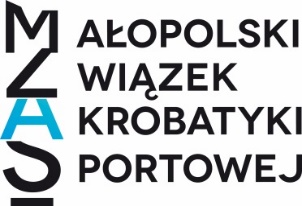 			XI International tournament at Wawel			in  Acrobatic Gymnastics, Trampoline, Tumbling, DMTForm to be sent to:Deadline: 10th Fabruary 2024  Тotal number of competition       ……………………….
Number of officials		……………………….Total number of delegation        ……………………….Name listOrganizing Committee    Małopolski Związek Akrobatyki Sportowej w KrakowieContact:  Starowolska Street 10, 30-231 Kraków	e-mail: marek.starczynski@mzas.pl, Definitive registration FederationContact person: FederationPhone: FederationE-mail:CategoryAge category and numberNumberAge category and numberNumberAge category and numberNumberAge category and numberNumberWomenWomenMenMenHead of  Delegation Team Manager Judge Coach Competitors:11-1612-1813-19SeniorWomen’s Pairs Men’s Pairs Mixed Pairs Women’s GroupsMen’s  Groups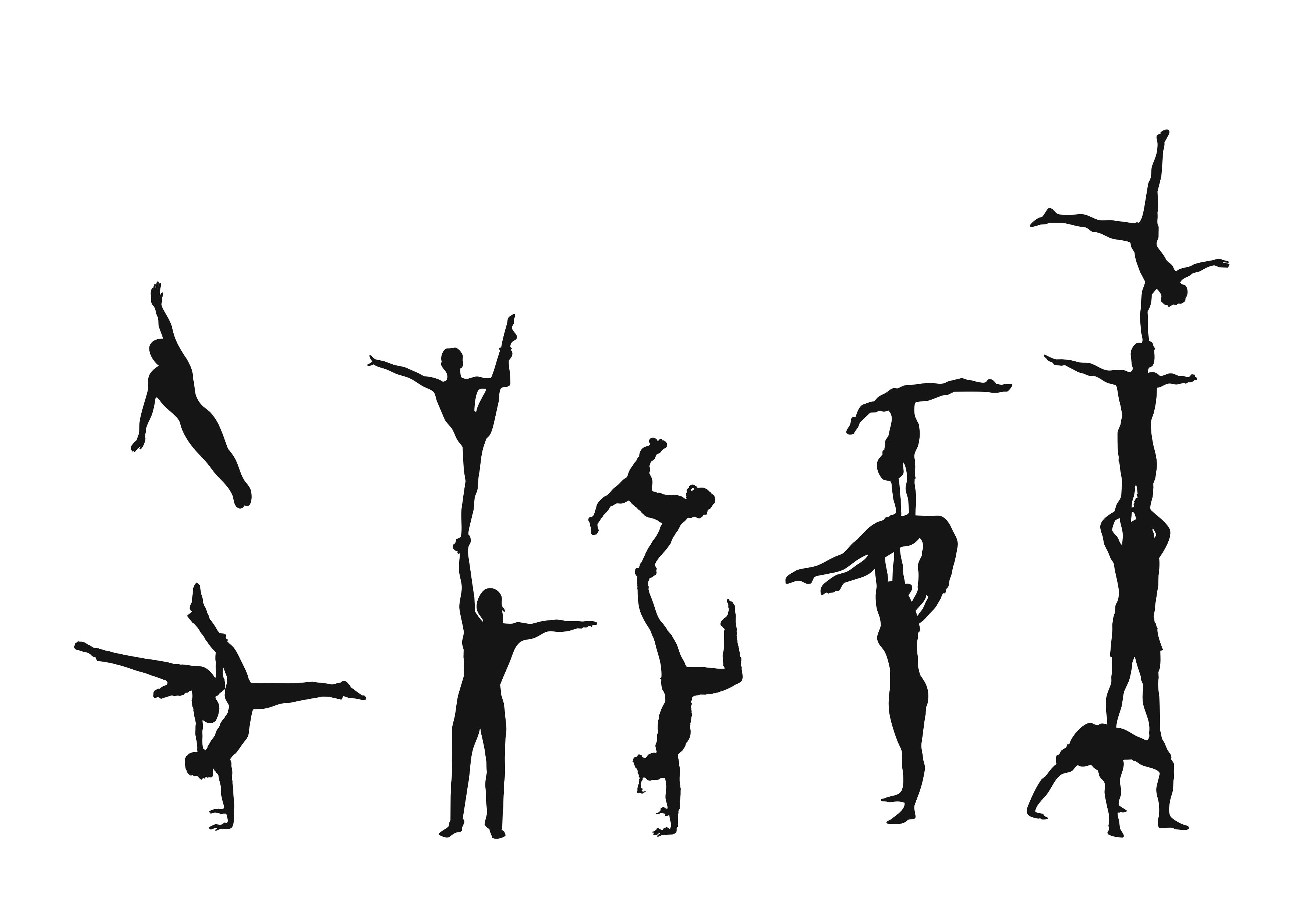 CategoryUnder - 12Under -14Under - 16SeniorGymnasts Tumbling womenGymnasts Tumbling men’sGymnasts Trampoline womenGymnasts Trampoline men’sGymnasts DMT womenGymnasts DMT men’sPlace and date Seal of the NFNF authorised signatureNoSurname and NameCategory 
(for example: TUM men, mixed pair 1)Age Category(for example: 
under 12, 13-14)Data of birth123456789101112131415